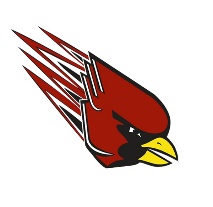 January 12, 2022 	Bloomingdale Families: Effective today, Bloomingdale will follow the guidelines for quarantine and isolation revised by the Michigan Department of Health and Human Services (MDHHS) and adopted by the Van Buren Cass District Health Department (VBCDHD). Students, teachers, and staff who test positive for Covid-19 (regardless of vaccination status): • Isolate at home for a full 5 days. Learn more about isolating. • If symptoms have improved or no symptoms developed, return on day 6 and wear a well-fitting mask. Close contacts of a positive Covid-19 case that occur outside of the household: No quarantine is required if asymptomatic and vaccinated (aged 5-17). Learn more about quarantining. No quarantine is required if you had confirmed COVID-19 within the last 90 days and are asymptomatic. Recommend quarantining for 5 days if unvaccinated and return on day 6 if asymptomatic. If symptoms develop, regardless of vaccine status, quarantine for a full 5 days from the symptom start date, return on day 6 if symptoms have improved, and wear a well-fitting mask. Monitor for symptoms for a full 10 days since the last date of exposure.Close contacts of a positive Covid-19 case that occur within the household: No quarantine is required if fully vaccinated and asymptomatic. No quarantine is required if you had confirmed COVID-19 within the last 90 days and are asymptomatic. Quarantine is recommended, if unvaccinated, for a full 5 days after last close contact and return on day 6 if symptoms improve or no symptoms developed and wear a well-fitting mask. If symptoms develop, isolate for a full 5 days and return on day 6 if symptoms have improved. Continue to monitor for symptoms for a full 10 days. If you have a fever, stay at home until you are fever-free for 24 hours without medication. Regards, Dr. Deanna Dobbins, Ed.D.Bloomingdale SuperintendentLearn more about COVID-19 symptoms. Learn more about vaccinations. 12 de Enero de 2022	Familias de Bloomingdale:A partir de hoy, Bloomingdale seguirá las pautas de cuarentena y aislamiento revisadas por el Departamento de Salud y Servicios Humanos de Michigan (MDHHS) y adoptadas por el Departamento de Salud del Distrito de Van Buren Cass (VBCDHD).Estudiantes, maestros y personal que dan positivo por Covid-19 (independientemente del estado de vacunación):• Aislamiento en casa durante 5 días completos.  Obtenga más información sobre cómo aislar. • Si los síntomas han mejorado o no se han desarrollado síntomas, regrese el día 6 y use una mascarilla bien ajustada.Contactos cercanos de un caso positivo de Covid-19 que ocurren fuera del hogar:No se requiere cuarentena si es asintomático y está vacunado (entre 5 y 17 años).  Más información sobre la cuarentena. No se requiere cuarentena si tenía COVID-19 confirmado en los últimos 90 días y es asintomático. Recomendar una cuarentena de 5 días si no está vacunado y regresar el día 6 si no tiene síntomas.Si se desarrollan síntomas, independientemente del estado de la vacuna, póngase en cuarentena durante 5 días completos a partir de la fecha de inicio de los síntomas, regrese el día 6 si los síntomas han mejorado y use una máscara que le quede bien.Controle los síntomas durante 10 días completos desde la última fecha de exposición.Contactos cercanos de un caso positivo de Covid-19 que ocurren dentro del hogar:No se requiere cuarentena si está completamente vacunado y es asintomático. No se requiere cuarentena si tenía COVID-19 confirmado en los últimos 90 días y es asintomático. Se recomienda la cuarentena, si no está vacunado, durante 5 días completos después del último contacto cercano y regresar el día 6 si los síntomas mejoran o no se desarrollan síntomas y use una máscara que le quede bien. Si se desarrollan síntomas, aíslese durante 5 días completos y regrese el día 6 si los síntomas han mejorado. Continúe controlando los síntomas durante 10 días completos. Si tiene fiebre, quédese en casa hasta que no tenga fiebre durante 24 horas sin medicamentos.Saludos,Dra. Deanna Dobbins, Ed.D.Superintendente de Bloomingdale Obtenga más información sobre los síntomas de COVID-19.  Obtenga más información sobre las vacunas. 